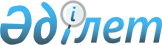 Амангелді ауданы әкімдігінің 2018 жылғы 6 сәуірдегі № 30 "Амангелді ауданы жергілікті атқарушы органдарының "Б" корпусы мемлекеттік әкімшілік қызметшілерінің қызметін бағалау әдістемесін бекіту туралы" қаулысына өзгеріс енгізу туралыҚостанай облысы Амангелді ауданы әкімдігінің 2023 жылғы 21 сәуірдегі № 35 қаулысы
      Амангелді ауданының әкімдігі ҚАУЛЫ ЕТЕДІ:
      1. Амангелді ауданы әкімдігінің "Амангелді ауданы жергілікті атқарушы органдарының "Б" корпусы мемлекеттік әкімшілік қызметшілерінің қызметін бағалау әдістемесін бекіту туралы" 2018 жылғы 6 сәуірдегі № 30 қаулысына (Нормативтік құқықтық актілерді мемлекеттік тіркеу тізілімінде № 7705 тіркелген) мынадай өзгеріс енгізілсін:
      көрсетілген қаулымен бекітілген Амангелді ауданы жергілікті атқарушы органдарының "Б" корпусы мемлекеттiк әкiмшiлiк қызметшiлерiнiң қызметiн бағалаудың әдiстемесi осы қаулының қосымшасына сәйкес жаңа редакцияда жазылсын.
      2. "Амангелді ауданы әкімінің аппараты" мемлекеттік мекемесі Қазақстан Республикасының заңнамасында белгіленген тәртіпте:
      1) осы қаулы қол қойылған күнінен бастап бес жұмыс күн ішінде оның қазақ және орыс тілдеріндегі электрондық түрдегі көшірмесін Қазақстан Республикасы Әділет министрлігінің "Қазақстан Республикасының Заңнама және құқықтық ақпарат институты" шаруашылық жүргізу құқығындағы республикалық мемлекеттік кәсіпорнының Қостанай облысы бойынша филиалына ресми жариялау және Қазақстан Республикасы нормативтік құқықтық актілерінің эталондық бақылау банкіне енгізу үшін жіберілуін;
      2) осы қаулыны оның ресми жарияланғанынан кейін Амангелді ауданы әкімдігінің интернет-ресурсында орналастырылуын қамтамасыз етсін.
      3. Осы қаулының орындалуын бақылау Амангелді ауданы әкімі аппаратының басшысына жүктелсін.
      4. Осы қаулы оның алғашқы ресми жарияланған күнінен бастап қолданысқа енгізіледі. Амангелді ауданының жергілікті атқарушы органдарының "Б" корпусы мемлекеттік әкімшілік қызметшілерінің қызметін бағалау әдістемесі 1-тарау. Жалпы ережелер
      1. Осы Амангелді ауданы жергілікті атқарушы органдарының "Б" корпусы мемлекеттік әкімшілік қызметшілерінің қызметін бағалаудың әдістемесі (бұдан әрі – Әдістеме) "Қазақстан Республикасының мемлекеттік қызметі туралы" Қазақстан Республикасының Заңы 33-бабы 5-тармағына, Қазақстан Республикасы Мемлекеттiк қызмет iстерi және сыбайлас жемқорлыққа қарсы іс-қимыл агенттігі төрағасының 2018 жылғы 16 қаңтардағы № 13 (Нормативтiк құқықтық актiлердi мемлекеттiк тiркеу тiзiлiмiнде № 16299 болып тiркелген) бұйрығымен бекітілген "Б" корпусы мемлекеттік әкімшілік қызметшілерінің қызметін бағалаудың Үлгілік әдістемесіне (бұдан әрі – Үлгілік әдістеме) сәйкес әзірленді және Амангелді ауданының жергілікті атқарушы органдарының "Б" корпусы мемлекеттік әкімшілік қызметшілерінің (бұдан әрі – "Б" корпусының мемлекеттік әкімшілік қызметшілері) қызметін бағалау тәртібін айқындайды.
      2. Осы Әдістемеде пайдаланылатын негізгі ұғымдар:
      1) жоғары тұрған басшы – бағаланатын қызметшінің тікелей басшысы оған тікелей бағынысты болатын адам;
      2) тікелей басшы – мемлекеттік лауазымы бойынша жоғары тұрған, мемлекеттік қызметші өзінің лауазымдық нұсқаулығына сәйкес оған тікелей бағынысты болатын адам;
      3) бағалаушы адам – мемлекеттік орган қызметінің ерекшелігіне байланысты тікелей басшы және/немесе жоғары тұрған басшы, сондай-ақ 360 әдісімен бағалау кезінде бағаланатын адамның жұмыс ортасындағы адамдар тобы;
      4) құрылымдық бөлімшенің/мемлекеттік органның басшысы Е-1, Е-2, E-R-1 санаттарының "Б" корпусының мемлекеттік әкімшілік қызметшісі;
      5) "Б" корпусының қызметшісі – құрылымдық бөлімшенің/мемлекеттік органның басшысын қоспағанда, "Б" корпусының мемлекеттік әкімшілік қызметін атқаратын адам;
      6) бағаланатын адам – құрылымдық бөлімшенің/мемлекеттік органның басшысы немесе "Б" корпусының қызметшісі;
      7) саралау әдісі – "Б" корпусы қызметшілерінің қызметін бағалау олардың функционалдық міндеттерді орындау сапасы, міндеттерді орындау мерзімдерін сақтау, бастамашылдық және дербестік, еңбек тәртібін сақтау, атқарылған жұмыстың көлемі мен күрделігі – бағалау параметрлеріне сәйкестік дәрежесін ескере отырып анықталатын бағалау әдісі;
      8) 360 әдісі – бағаланатын адамның жұмыс ортасынан адамдар тобын сұрау арқылы бағаланатын адамда талап етілетін құзыреттердің болуын анықтауға бағытталған бағалау әдісі;
      9) калибрлеу сессиялары – бағаланатын адамдардың қызметін бағалау нәтижелерін талқылау, ықтимал түзету және бекіту үшін бағалаушы адамдардың кездесулері;
      10) бағаланатын кезең – мемлекеттік қызметшінің жұмыс нәтижелерін бағалау кезеңі.
      3. "Б" корпусының мемлекеттік әкімшілік қызметшілерінің қызметін бағалау (бұдан әрі – бағалау) олардың жұмысының тиімділігі мен сапасын анықтау үшін персоналды басқару бойынша бірыңғай ақпараттық жүйе (бұдан әрі – ақпараттық жүйе) арқылы жүргізіледі. Бұл ретте техникалық мүмкіндік болмаған жағдайда бағалау қағаз тасымалдағышта немесе мемлекеттік органдарда жұмыс істейтін ақпараттық жүйелерде жүргізіледі.
      Бағалау бағаланатын адамның санатына байланысты НМИ қол жеткізу нәтижелері, саралау және 360 әдістері нәтижелерінің негізінде жүргізіледі.
      4. НМИ қол жеткізу және саралау әдісі бойынша бағалау тоқсан қорытындысы бойынша – есепті тоқсаннан кейінгі айдың оныншы күнінен кешіктірілмей, 360 әдісі бойынша – есепті жылдан кейінгі айдың оныншы күнінен кешіктірілмей жүргізіледі.
      НМИ және саралау бойынша қорытынды баға "Б" корпусы қызметшісінің есепті тоқсандардағы орташа бағасынан құралады.
      5. Егер бағаланатын қызметшінің бағаланатын кезеңде нақты лауазымда болу мерзімі үш айдан кем болған жағдайда, оны бағалау жүргізілмейді. Егер бағаланатын қызметші бағалау жүргізу кезеңінде еңбек немесе әлеуметтік демалыста, еңбекке уақытша қабілетсіздігі кезеңінде, іссапарда, тағылымдамада, қайта даярлауда немесе біліктілігін арттыруда болған жағдайда қызметшіні НМИ қол жеткізу бойынша бағалау жұмысқа шыққаннан кейін бес жұмыс күні ішінде, саралау және/немесе 360 әдістері бойынша бағалау оның қатысуынсыз 5-тармақта белгіленген мерзімдерде жүргізіледі.
      6. Бағалау мерзімі аяқталғанға дейін мемлекеттік органнан жұмыстан шығарылған қызметшілерді бағалау олардың қатысуынсыз 4-тармақта көрсетілген мерзімде жүргізіледі.
      7. Бағалау нәтижелері мынадай саралау бойынша қойылады:
      "Функционалдық міндеттерін тиімді атқарады",
      "Функционалдық міндеттерін тиісті түрде атқарады",
      "Функционалдық міндеттерін қанағаттанарлық түрде атқарады",
      "Функционалдық міндеттерін қанағаттанарлықсыз түрде атқарады" (қанағаттанарлықсыз баға).
      "Функционалдық міндеттерін тиімді атқарады" нәтижесіне 4-тен 5 баллға дейін, "Функционалдық міндеттерін тиісті түрде атқарады" нәтижесіне 3-тен 3,99 баллға дейін, "Функционалдық міндеттерін қанағаттанарлық түрде атқарады" нәтижесіне 2-ден 2,99 баллға дейін, "Функционалдық міндеттерін қанағаттанарлықсыз түрде атқарады" нәтижесіне 0-ден 1,99 баллға дейінгі бағалар диапазоны сәйкес келеді.
      8. НМИ қол жеткізу нәтижелері мен саралау әдісі бойынша бағалау нәтижелері бонустарды төлеу, көтермелеу, оқыту, ротация, мемлекеттік лауазымда төмендету немесе жұмыстан босату бойынша шешімдер қабылдауға негіз болып табылады.
      9. 360 әдісі бойынша бағалау нәтижелері қызметшіні оқыту бойынша шешімдер қабылдау үшін негіз болып табылады.
      10. Бағалауды ұйымдастырушылық сүйемелдеуді персоналды басқару қызметі немесе ол болмаған жағдайда персоналды басқару қызметінің (кадр қызметі) (бұдан әрі – персоналды басқару қызметі) міндеттерін атқару жүктелген құрылымдық бөлімше (адам), соның ішінде ақпараттық жүйе арқылы қамтамасыз етеді.
      Бұл ретте персоналды басқару қызметі ақпараттық жүйеде "Б" корпусының мемлекеттік әкімшілік қызметшісін мемлекеттік лауазымға тағайындауға және мемлекеттік лауазымнан босатуға құқығы бар лауазымды адам бекітетін бағалау кестесін құрастырады.
      11. Персоналды басқару қызметі бағаланатын қызметшіні бағалау нәтижелерімен ол аяқталған соң екі жұмыс күні ішінде ақпараттық жүйе және/немесе мемлекеттік органдардың интранет-порталы немесе электрондық құжат айналымы жүйесі арқылы таныстыруды қамтамасыз етеді.
      12. Бағалау нәтижелерімен келіспеген жағдайда, қызметші бағалау нәтижелерімен танысқан күннен бастап бес жұмыс күні ішінде "Б" корпусының мемлекеттік әкімшілік қызметшісін мемлекеттік лауазымға тағайындауға және мемлекеттік лауазымнан босатуға құқығы бар лауазымды адамға калибрлеу сессиясын өткізу жөнінде еркін нысанда тиісті өтінішпен жүгінеді.
      13. Мемлекеттік қызметші калибрлеу сессиясның шешіміне Қазақстан Республикасының Әкімшілік рәсімдік-процестік кодекспен белгіленген тәртіпте шағымдана алады.
      14. Бағалаумен байланысты құжаттар бағалау аяқталған күннен бастап үш жыл ішінде персоналды басқару қызметінде, сондай-ақ техникалық мүмкіндік болған кезде ақпараттық жүйеде сақталады.
      15. Бағалау нәтижелері қатаң жасырын ақпарат болып табылады және "Ақпаратқа қол жеткізу туралы" Қазақстан Республикасының Заңына сәйкес мемлекеттік орган осы ақпаратты ашуға міндетті жағдайларды қоспағанда, үшінші адамдарға жария етуге жатпайды.
      16. Бағалау рәсіміне байланысты келіспеушіліктерді барлық мүдделі адамдар мен тараптардың жәрдемдесуімен персоналды басқару қызметі қарастырады.
      17. Бағалаушы адам мыналарға жауапты болады:
      1) мемлекеттік орган/құрылымдық бөлімше стратегиялық мақсаттары, мемлекеттік орган/құрылымдық бөлімше жұмысының есептік кезеңдегі жалпы нәтижесі жөнінде бағаланушы адамдардың назарына жеткізу;
      2) НМИ уақытылы қоюды, келісу мен бекітуді қамтамасыз ету;
      3) бағаланатын кезең ішінде НМИ орындау деңгейіне тұрақты мониторинг жүргізу және оларға қызметінің қорытынды бағасы мен конструктивті кері байланысты ұсыну; бағаланатын адамдардың функционалдық міндеттерін орындау дәрежесіне бағаланатын кезеңде тұрақты мониторинг жүргізу және оларға қызметкердің қызметінің қорытынды бағасы және конструктивті кері байланысты ұсыну;
      4) бағалау процесінде бағаланатын адамдарды бағалау бойынша даулы мәселелерді, олар туындаған жағдайда, калибрлік сессияларға және оларды шешуге қатысу.
      18. Бағаланатын адам мыналарға жауапты болады:
      1) олардың НМИ/қойылған міндеттерді орындау дәрежесіне жүйелі мониторинг жүргізу;
      2) 360 әдісі бойынша оның қызметін бағалау шеңберінде уақтылы өзін-өзі бағалауды жүргізу;
      3) қызметті бағалау нәтижелерін талқылау бойынша басшымен кездесулерге қатысу.
      19. Персоналды басқару қызметінің басшысы мыналарға жауапты болады:
      1) коммуникациялық хабарламаларды дайындау, бағалау процесіне қатысушыларға консультация жүргізуді қосқанда, қызметті бағалау процесін ұйымдастыру мен сүйемелдеу;
      2) НМИ уақтылы талдау мен келісу;
      3) қажет болған жағдайда басшы мен қызметкердің кездесуіне қатысу, қызметті бағалау процесінің мәселелері бойынша консультация беру жолымен даулы мәселелерді шешуге көмектесу;
      4) калибрлеу сессияларына дайындық шеңберінде әр қызметкерге ақпарат дайындауды қоса алғанда, калибрлеу сессиясын өткізу;
      5) есепті кезең ішінде олардың қызметін бағалау шеңберінде қажетті құжаттарды толтыру толықтығы мен уақтылы орындалуын, қызметкерлердің қызметіне бағалау жүргізу шеңберінде қызметкерге тиісті хабарламалар жіберу, қажетті есептік жазбаларды жүргізу.
      20. Бағалау нәтижелері бағаланатын адамға, бағалаушы адамға, персоналды басқару қызметінің (кадр қызметінің) басшысына және калибрлеу сессияларының қатысушыларына ғана белгілі болуы мүмкін. 2-тарау. Құрылымдық бөлімшенің/мемлекеттік органның басшысын НМИ қол жеткізуі бойынша бағалау тәртібі
      21. Құрылымдық бөлімше/мемлекеттік орган басшысының қызметін бағалау НМИ жетістіктерін бағалау әдісі негізінде жүзеге асырылады.
      22. НМИ-ды бағалаушы адаммен стратегиялық жоспарлау мәселесін үйлестіретін құрылымдық бөлімшенің (бар болған жағдайда), сондай-ақ персоналды басқару қызметінің келісімімен Үлгілік әдістеменің 1-қосымшасына сәйкес нысан бойынша бағаланатын кезең басталғаннан кейін он жұмыс күні ішінде жасалатын құрылымдық бөлімше/мемлекеттік орган басшысының жеке жұмыс жоспарында белгіленеді.
      Қызметші бағалау кезеңі басталғаннан кейін тағайындалған жағдайда НМИ лауазымға тағайындалған күннен бастап он жұмыс күн ішінде белгіленеді.
      Бұл ретте, НМИ белгіленген (бекітілген) күннен бастап бес жұмыс күні ішінде персоналды басқару қызметі жеке жұмыс жоспарының ақпараттық жүйеде (техникалық мүмкіндік болған жағдайда) орналастырылуын қамтамасыз етеді.
      Егер қызметшінің тағайындалған күнінен бастап бағалау кезеңінің соңына дейінгі мерзім үш айдан аз болса, аталған қызметшіге НМИ белгіленбейді.
      Құрылымдық бөлімше/мемлекеттік орган басшысының НМИ қол жеткізуін бағалауды бағалаушы адам 5-тармақта белгіленген мерзімдерде жүргізеді.
      Бұл ретте, мәліметтердің шынайылығын қамтамасыз ету мақсатында персоналды басқару қызметі стратегиялық жоспарлау мәселесін үйлестіретін құрылымдық бөлімшенің келісімімен (бар болған жағдайда) НМИ-дің нақты мәндеріне алдын ала есептеу жүргізеді және оны осы Әдістеменің 5-тармағына сәйкес бағалау мерзімінің соңғы күніне дейінгі бес жұмыс күннен кешіктірмейтін мерзімде ақпараттық жүйе арқылы (техникалық мүмкіндік болған жағдайда) бағалаушы адамға жолдайды.
      23. НМИ үштен беске дейінгі мөлшерде белгіленеді және бағаланатын кезеңнің соңына дейін бағаланатын адам қызметінің күтілетін нақты нәтижелерін көрсетуі тиіс.
      24. НМИ мақсатқа қол жеткізу өлшемінің сандық және сапалық индикаторларынан тұруы тиіс және:
      1) нақты (күтілетін оң өзгерістер көрсетіле отырып қол жеткізуге тиісті нәтиже анық белгіленеді);
      2) өлшемді (НМИ жетістіктерін өлшеу үшін нақты өлшемшарттар белгіленеді);
      3) қолжетімді (НМИ қолда бар ресурстарды, құзыреттер мен шектеулерді ескере отырып белгіленеді);
      4) уақытпен шектеулі (бағаланатын кезең ішінде НМИ қол жеткізу мерзімі белгіленеді) болуы;
      25. НМИ-ге өзгерістер енгізуге қол жеткізуге тікелей әсер ететін мемлекеттік органның функциялары мен құрылымы өзгерген жағдайда жүзеге асырылады.
      26. Ақпараттық жүйе немесе ол болмаған жағдайда персоналды басқару қызметі құрылымдық бөлімшенің/мемлекеттік органның басшысын оған қатысты бағалауды өткізу туралы есепті тоқсаннан кейінгі айдың бесінші күнінен кешіктірмей хабардар етеді.
      27. Ақпараттық жүйемен немесе ол болмаған жағдайда персоналды басқару қызметі ресімделген бағалау парағын бағалаушы адамға қарау үшін жолдайды.
      Ұсынылған материалдарды қарау қорытындылары бойынша бағалаушы адам Үлгілік әдістеменің 2-қосымшасына сәйкес нысан бойынша бағалау парағының тиісті бағанында (0-ден 5-ке дейін) баға қояды.
      Бағаларды қою кезінде бағалаушы адам Үлгілік әдістеменің 3-қосымшасына сәйкес нысан бойынша түйінді нысаналы индикаторды іске асыру пайызына қарай жол берілетін бағаны айқындау кестесін пайдаланады. 3-тарау. "Б" корпусының қызметшілерін саралау әдісімен бағалау тәртібі
      28. "Б" корпусының қызметшілерін бағалау саралау әдісі бойынша жүзеге асырылады.
      29. "Б" корпусының қызметшілерін саралау әдісі бойынша бағалауды құрылымдық бөлімшенің/мемлекеттік органның басшысы Үлгілік әдістеменің 4-қосымшасына сәйкес нысан бойынша мемлекеттік органда жұмыс істейтін ақпараттық жүйе арқылы (техникалық мүмкіндік болған жағдайда) жүзеге асырады. Бұл ретте техникалық мүмкіндік болмаған жағдайда бағалау қағаз тасымалдағышта жүргізіледі.
      30. Ақпараттық жүйе немесе ол болмаған жағдайда персоналды басқару қызметі "Б" корпусының қызметшісін оған қатысты бағалау жүргізілетіні туралы есепті тоқсаннан кейінгі айдың оныншы күнінен кешіктірмей хабардар етеді.
      31. Ақпараттық жүйе арқылы немесе ол болмаған жағдайда персоналды басқару қызметімен бағалаушы адамға бағалау парағы жіберіледі.
      Бағалаушы адам Үлгілік әдістеменің 4-қосымшасына сәйкес нысан бойынша бағалау парағының тиісті бағанында баға (0-ден 5-ке дейін) қояды.
      Егер құрылымдық бөлімшенің "Б" корпусы қызметшілерінің саны елу адамнан асқан жағдайда, бағалауды бағалаушы адам айқындайтын адамдар да жүзеге асыра алады.
      32. "Б" корпусының қызметшілерін бағалау олардың бағаланатын кезеңде функционалдық міндеттерін орындау кезінде қол жеткізген нәтижелерінің деңгейі мен орындалған жұмыстың көлемі мен күрделілігі ескере отырып, мынадай параметрлер бойынша айқындалады:
      функционалдық міндеттерді орындау сапасы;
      тапсырмаларды орындау мерзімдерін сақтау;
      дербестік және бастамашылық;
      еңбек тәртібі. 4-тарау. 360 әдісі бойынша бағалау тәртібі
      33. 360 әдісі бойынша бағалау жылына бір рет ақпараттық жүйеде жасырын жүргізіледі. Бұл ретте техникалық мүмкіндік болмаған жағдайда бағалау қағаз тасымалдағышта жүргізіледі.
      Құрылымдық бөлімшелердің (мемлекеттік органның) басшылары үшін 360 әдісі бойынша бағалау Үлгілік әдістеменің 5-қосымшасына сәйкес нысан бойынша, "Б" корпусының қызметшілері үшін Үлгілік әдістеменің 6-қосымшасына сәйкес нысан бойынша жүргізіледі.
      34. 360 әдісімен бағалау кезінде бағаланатын адамдардың санаттарына байланысты мынадай құзыреттер бағаланады:
      құрылымдық бөлімшелердің басшылары үшін:
      қызметті басқару;
      тиімді коммуникацияларды құру;
      әдеп нормалары мен қағидаларын ұстану;
      өзгерістерді басқару;
      нәтижеге бағдарлану;
      дербестік және шешімдерді қабылдау дағдылары;
      топты басқару;
      көшбасшылық қасиеттер;
      ынтымақтастық;
      жеделділік;
      өзін-өзі дамыту;
      бастамшылдық;
      "Б" корпусының қызметшілері үшін:
      тиімді коммуникацияларды құру;
      әдеп нормалары мен қағидаларын ұстану;
      өзгерістерді басқару;
      нәтижеге бағдарлану;
      дербестік және шешімдерді қабылдау дағдылары;
      ынтымақтастық;
      жеделділік;
      өзін-өзі дамыту.
      35. Сауалнамаға қатысатын адамдардың саны әрбір бағаланатын адам үшін ақпараттық жүйемен немесе ол болмаған жағдайда персоналды басқару қызметі дербес анықтайтын үш адамнан кем болмауы және жеті адамнан артық болмауы тиіс.
      Қызметшіні 360 әдісімен бағалауда оның өзін-өзі бағалауы көзделген. Бұл ретте қорытынды бағалауда өзін-өзі бағалау есепке алынбайды.
      Сауалнама алынатын адамдардың қатарына қосылады:
      1) тікелей басшы;
      2) бағалаушы адамға тікелей бағынатын "Б" корпусының қызметшісі;
      3) лауазымы бойынша бағаланушы адаммен бір деңгейде және олармен өзара тығыз жұмыс істейтін адамдар.
      36. Персоналды басқару қызметі 360 әдісі бойынша бағалау процесін басқарады, жеке есептерді жасайды және Үлгілік әдістеменің 7 және 8-қосымшаларына сәйкес нысандағы 360 бағалау нәтижелері бойынша кері байланыс ұсынуды ұйымдастырады. Персоналды басқару қызметімен біліктілігін арттыру семинарлары мен қайта даярлау курстары тақырыптарын қалыптастыру кезінде 360 әдісімен бағалау қорытындылары, оның ішінде қызметшінің ең аз анықталған құзыреттері ескеріледі. 5-тарау. Калибрлеу сессияларын өткізу және кері байланыс ұсыну тәртібі
      37. Бағалау процесіне бірыңғай тәсілді келісу және сақтау мақсатында мемлекеттік органдар осы Әдістеменің 13-тармағында көзделген тәртіппен калибрлеу сессияларын өткізеді.
      38. "Б" корпусының мемлекеттік әкімшілік қызметшісін мемлекеттік лауазымға тағайындау және мемлекеттік лауазымнан босату құқығы бар лауазымды адам қызметшінің өтініші түскен уақыттан бастап үш жұмыс күн ішінде калибрлеу сессиясын өткізу туралы шешім қабылдайды және және оның құрамын бекітеді.
      39. Калибрлеу сессиясы қызметшінің өтініші түскен уақыттан бастап он жұмыс күн ішінде осы Әдістеменің 13-тармағында көзделген тәртіппен өткізіледі.
      40. Персоналды басқару қызметі калибрлеу сессиясының қызметін ұйымдастырады.
      41. Калибрлеу сессиясында бағалаушы адам бағаланатын адамның жұмысын қысқаша сипаттайды және өз бағасына дәлел келтіреді.
      Калибрлеу сессиясының қатысушылары бағалаушы адамның бағасын қолдауы немесе бағалауға түзетулер енгізу үшін дәлелдер келтіруі мүмкін.
      Бағалауды түзетулер жоғарылау жағынан да, төмендеу жағынан да енгізілуі мүмкін.
      Қорытынды баға калибрлеу сессиясы қатысушыларының басым дауысымен қабылданады және тиісті хаттамамен рәсімделеді. Персоналды басқару қызметі хаттамаға қол қойылған күннен бастап үш жұмыс күн ішінде оның ақпараттық жүйеге (техникалық мүмкіндік болған жағдайда) орналастырылуын қамтамасыз етеді.
      42. Калибрлеу сессиясының нәтижелері бойынша бағалаушы адам бағаланатын қызметшімен кездесу өткізеді және қорытынды бағалау нәтижесі туралы кері байланысты ұсынады.
      Кездесу кезінде мынадай мәселелер талқыланады:
      бағаланатын кезеңдегі жетістіктеріне шолу;
      машықтар мен құзыреттердің дамуына шолу;
      қызметкердің әлеуетін шолу және мансаптық мақсатын талқылау.
      Бағалаушы адам кездесу кезінде ашық және достық қалыптағы диалогты қамтамасыз етеді.
					© 2012. Қазақстан Республикасы Әділет министрлігінің «Қазақстан Республикасының Заңнама және құқықтық ақпарат институты» ШЖҚ РМК
				
      Амангелді ауданының әкімі 

Т. Карбозов
Амангелдіауданы әкімдігінің2023 жылғы 21 сәуірдегі№ 35 қаулысынақосымшаАмангелдіауданы әкімдігінің2018 жылғы 6 сәуірдегі№ 30 қаулысыменбекітілген